NOM:											DATA: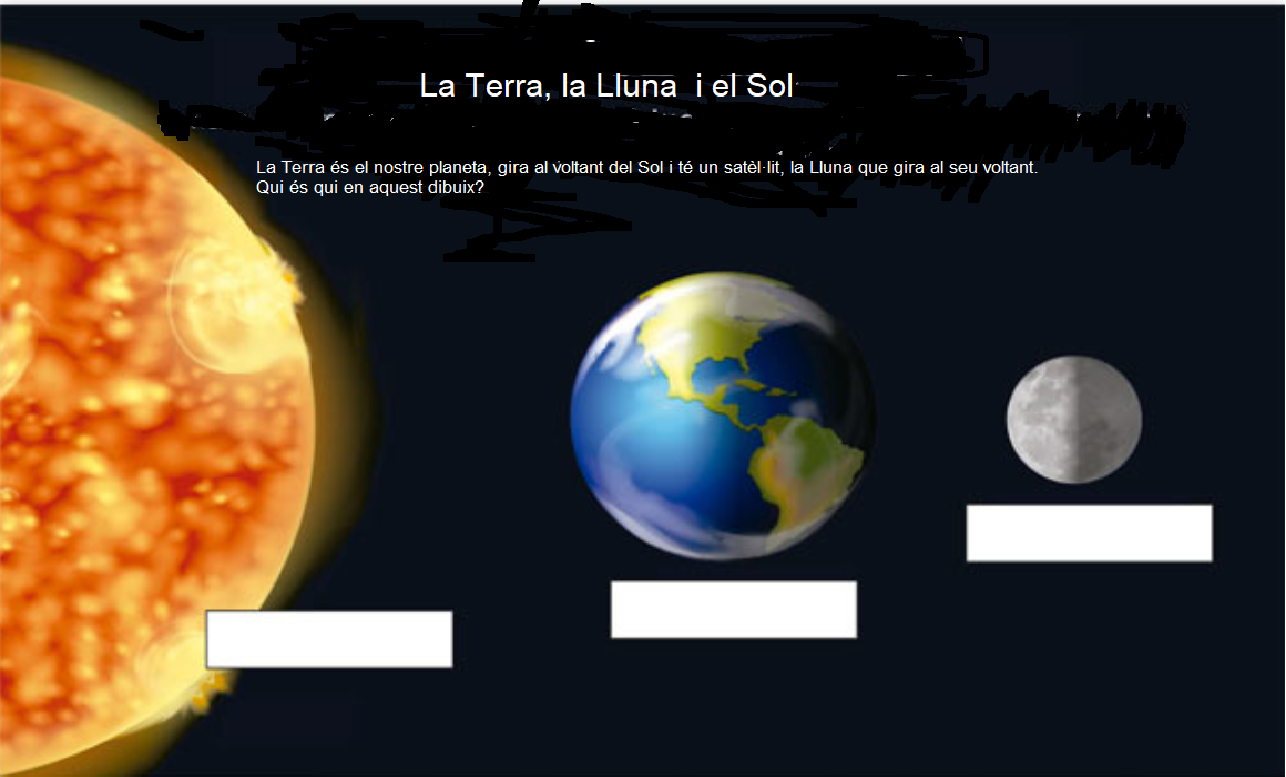 